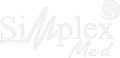 Призначена для автоматизації процесів  в медичних закладахІнструкція користувача* Обов’язкові поля для заповленняЗміст1.Встановлення програми SimplexMed                                                     ст.32. Налаштування середовища	  ст.43.Реєстрація закладу                                                                                  ст. 5-64. Авторизація	  ст.75. Реєстрація підрозділу	  ст.86. Запит на працівників	  ст.97. Працівники             	  ст.108. Медичні послуги	  ст.119. Роль працівників	  ст.1210. Медичний заклад	  ст.13     *обов'язкові поля для заповненняВстановлення програми SimplexMed1. Перейти за посиланням :  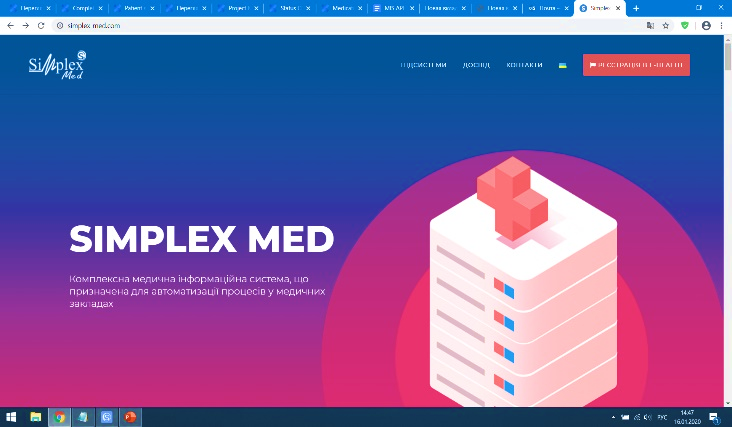 (мал.1)https://simplex-med.com2. Натиснути на кнопку: Реєстрація в E-HEALTH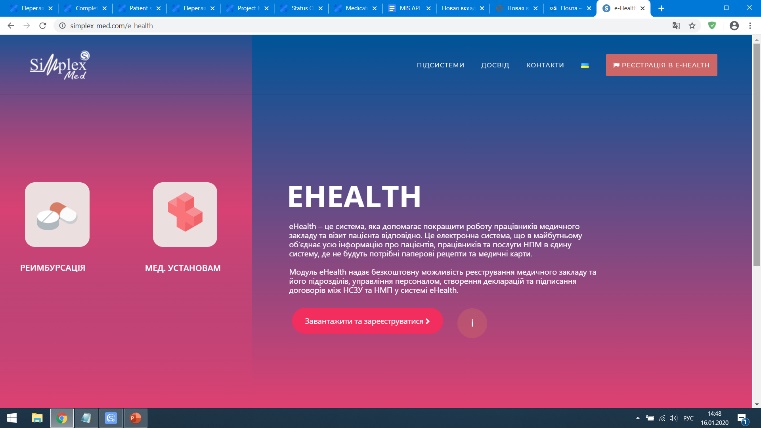 3. Після натискання кнопку: Реєстрація в E-HEALTH(мал.2)Вас перенаправить до сторінки завантаження програми. Для завантаження та реєстрації натисніть кнопку:     Завантажити та зареєструватися.                           4. Натиснути на завантаженний файл та        встановити програму, на всі вікна відповідати згодою.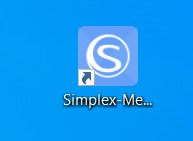                                      5. Запускаємо з ярлика на робочому столі 
                                     6. Вікно программи(мал.3)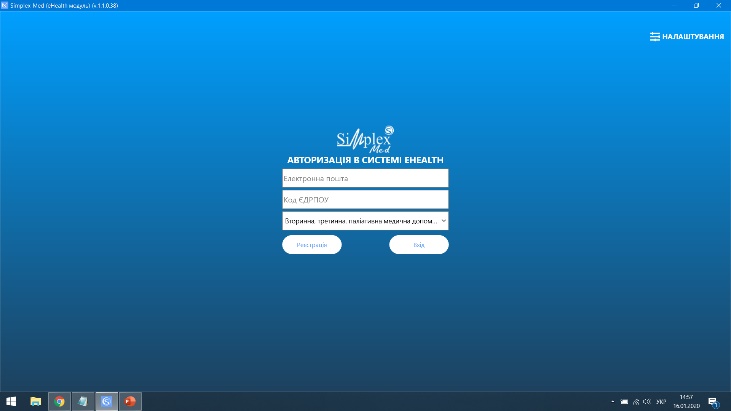 2. Налаштування середовища1.Обрати із випадаючого списка 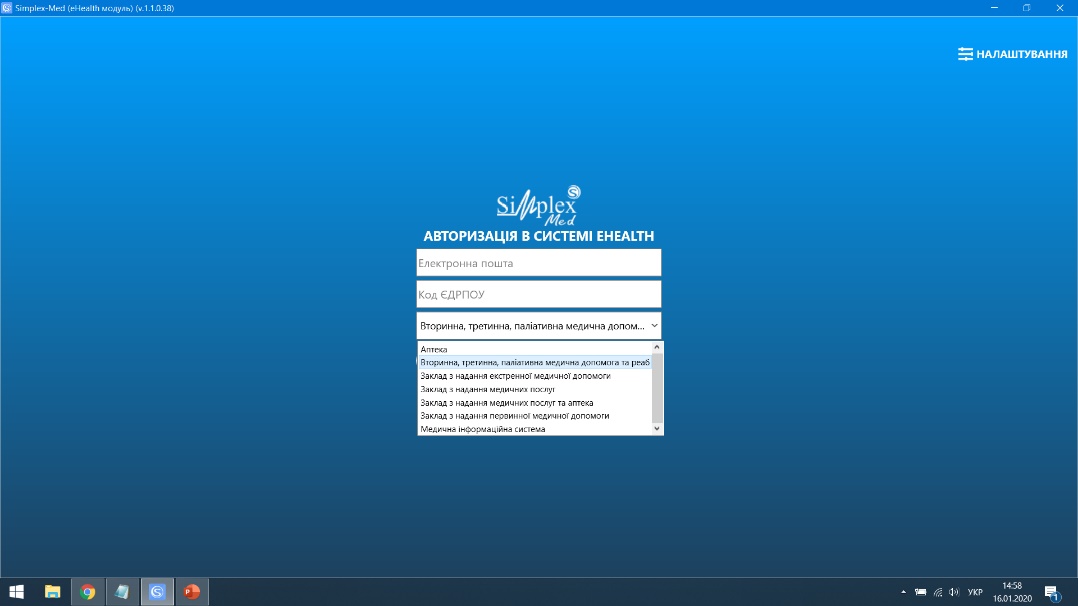 значення типу реєстрації 2. Натиснути на кнопку, для подальшого налаштування (мал.4)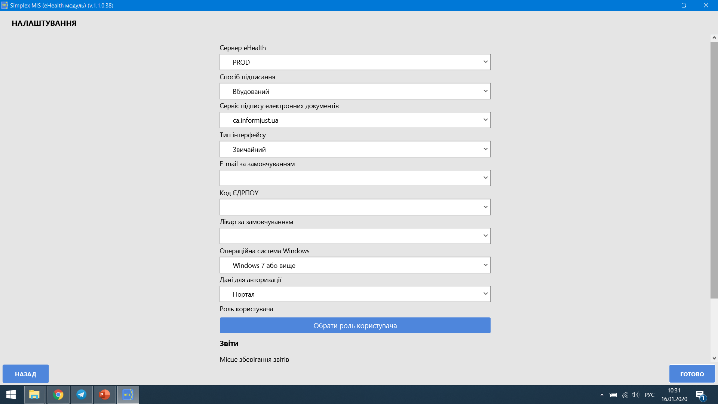 3. Поле Сервер eHealth обрати значення: PROD (мал.5 п.1) 
4. Поле Спосіб підписання : Вбудований (мал.5 п.2)5. Завершуємо налаштування, натиснути кнопку                         ГОТОВО (мал.5 п.3)3.Реєстрація закладу1. Натиснути кнопку 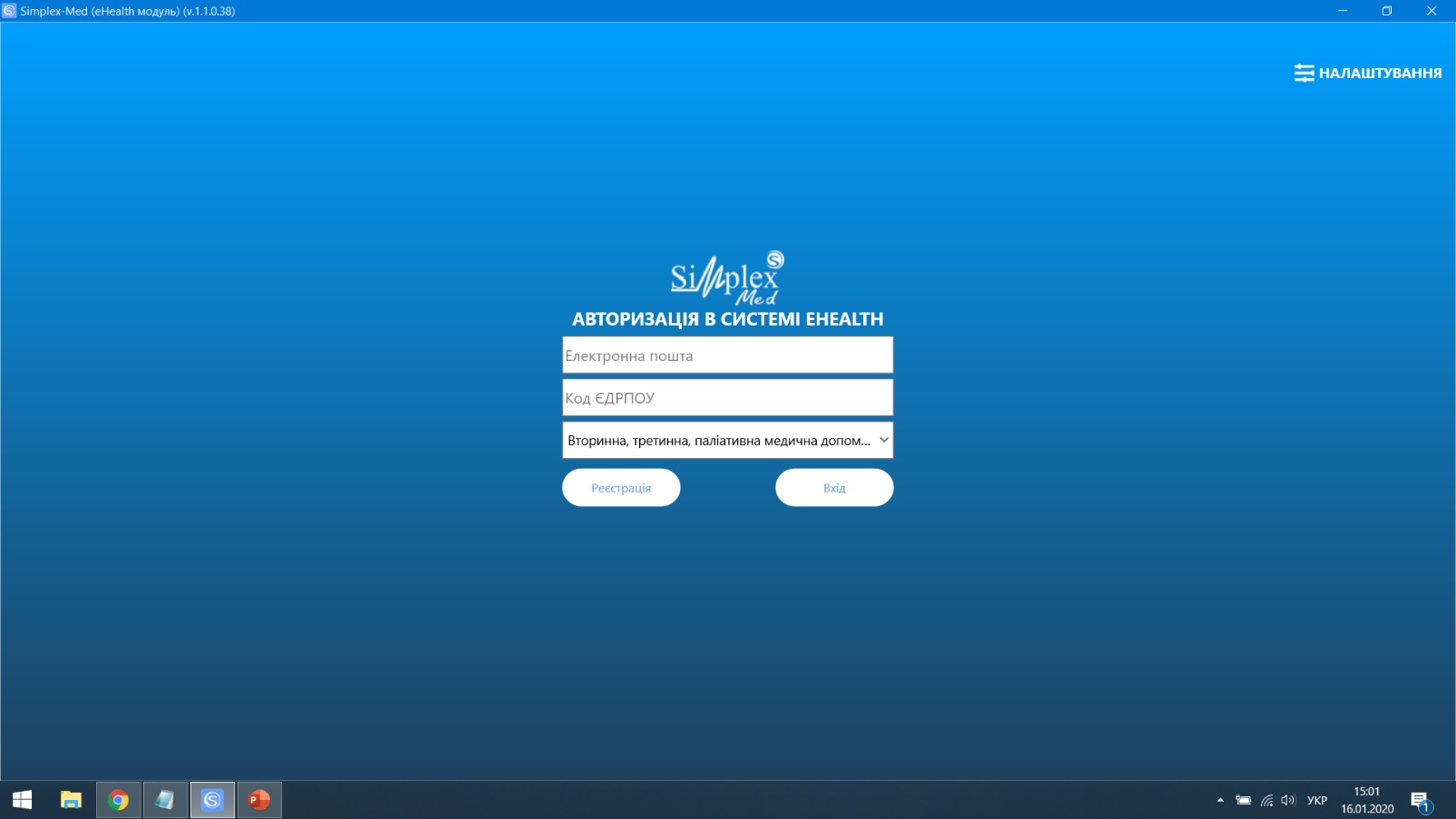 Реєстрація2.Заповнюємо форму для реєстрації (мал.7)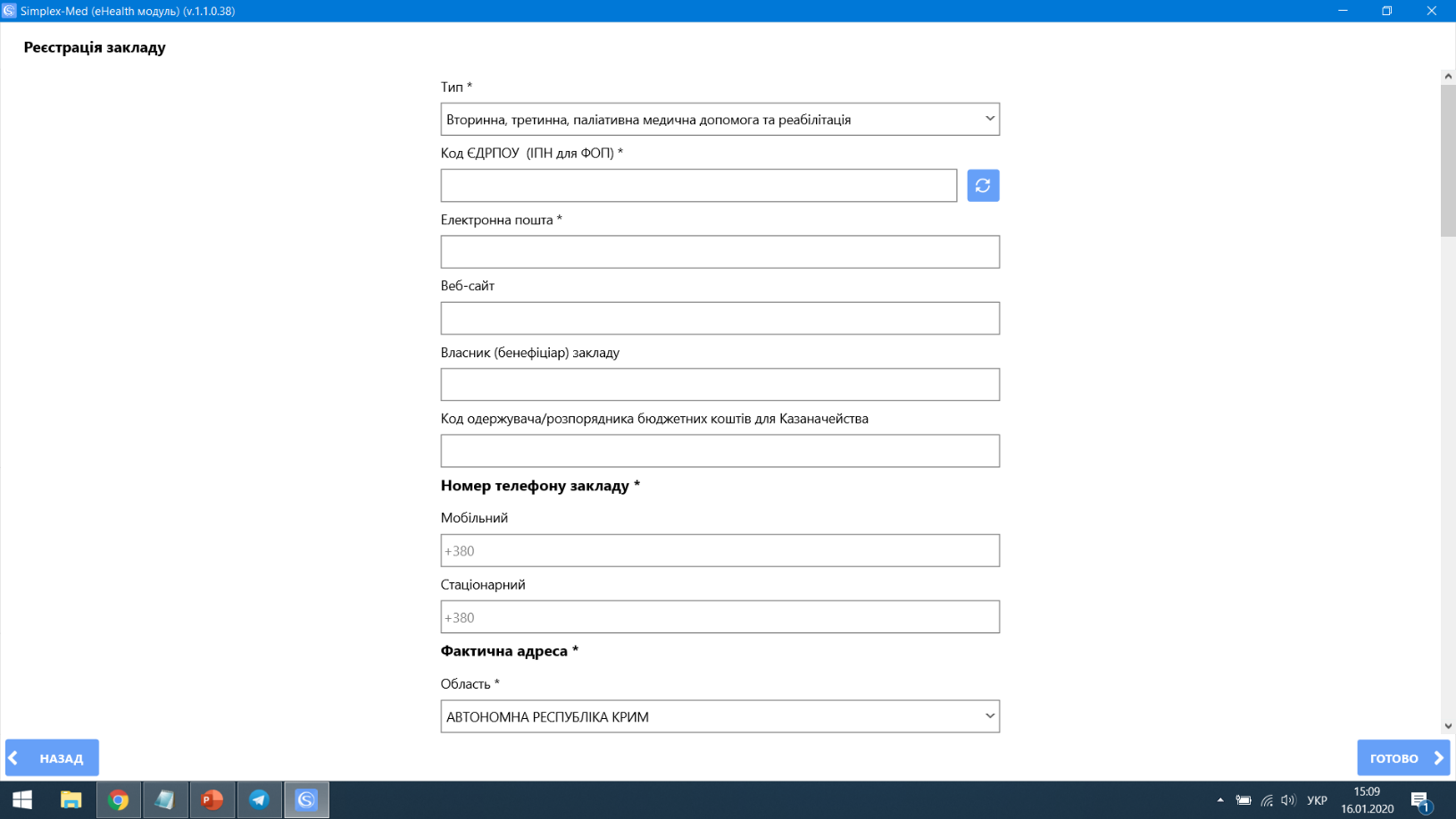 Тип*Обираемо тип Код ЄРДПОУ(ІПН для ФОП) *    Якщо підприємство раніше проходив реєстрацію в E-HEALTH : ввести ЄДРПОУ , натиснути 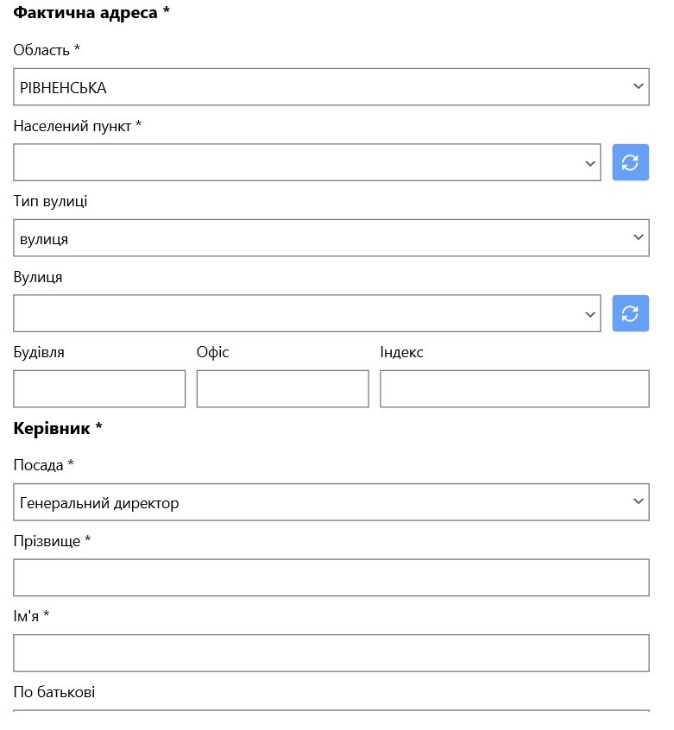 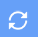     Якщо користувач раніше НЕ проходив реєстрацію в E-HEALTH користувач                              заповнює всі поля бланку.Електронна пошта*Треба вказати пошту закладу.Поле Фактична адреса*(мал.7 п.1) Область: обрати потрібну область або, м.Київ(мал.7 п.2) Населений пункт: для вибору, треба ввести минимум 4-ри літери (укр.мова)                    назви населеного пункту та натиснути кнопкуПоле Керівник*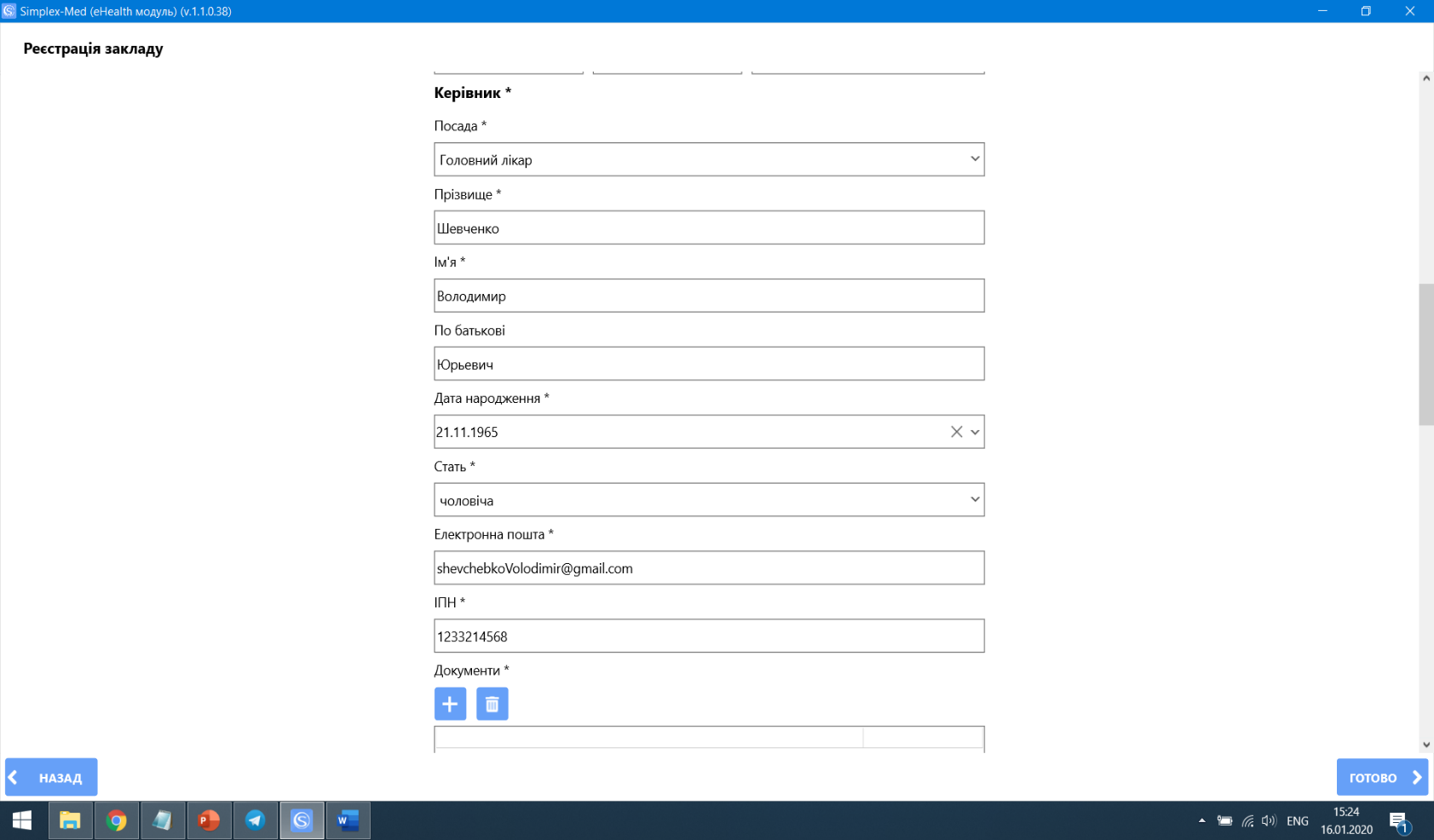 !Посада керівника повинна відповідати посаді з ЕЦП* *для перевірки Ви можете перейти за посиланням https://ca.informjust.ua/sign     Приклад: підписати будь який файл щоб отримати інформацію про ЕЦП!Електронна пошта діюча, на яку прийде підтвердження від eHealth Обов’язково* пам’ятати пароль входу до поштової скриньки, для переходу за посиланням в листі,  Завершуємо налаштування, натиснути кнопку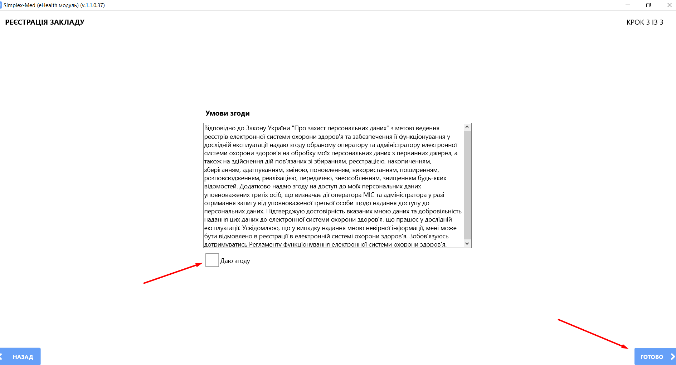                       ГОТОВО                                                 3. (мал.8)Даємо згоду та натискаємо кнопку                       ГОТОВО                                                 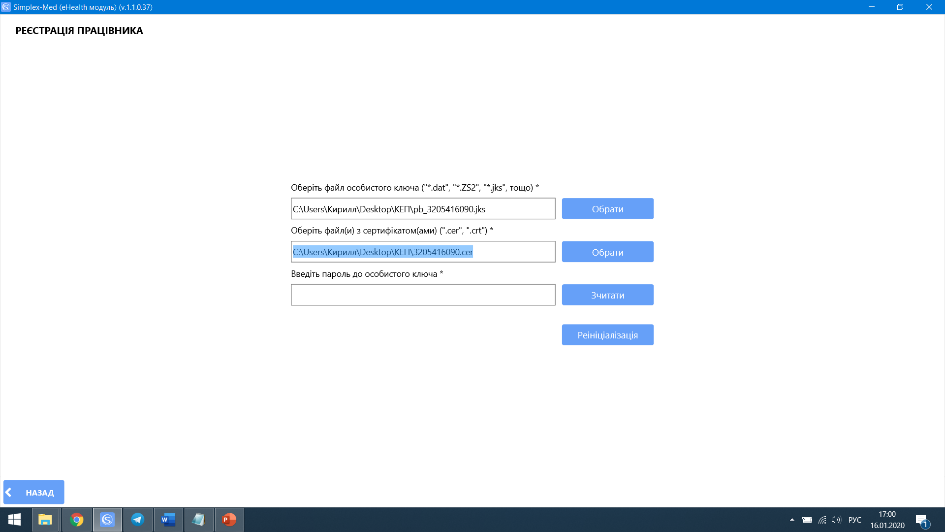  4. (мал.9) Для подальшої роботи, Вам потрібен  електронний ключ і сертифікат Керівника.4.1. За допомогою кнопки «Обрати» , знаходимо розташування особистого ключа і сертифіката.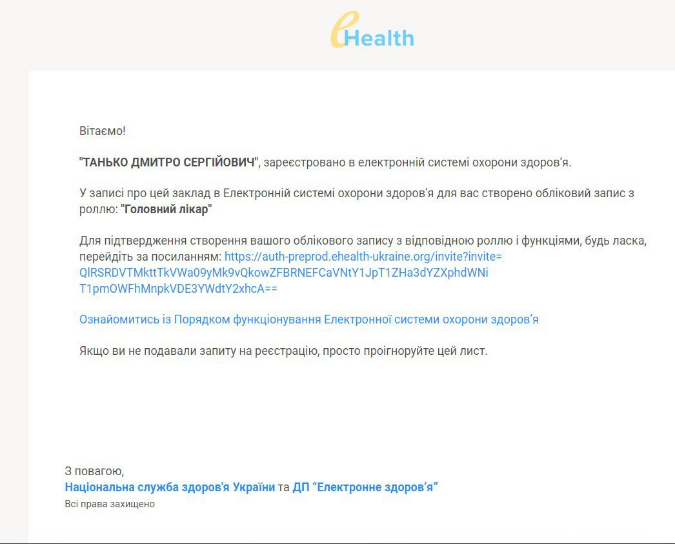 4.2. Введіть пароль до особистого ключа , натисніть кнопку «Зчитати» для перевірки.5. Після правильно введенних данних на пошту Керівника Ви отримаєте лист від eHealth, з посиланням , для завершення реєстрації.4. Авторизація               1. Запускаємо програму (мал.11)                2. Вводимо електронну пошту та Код ЄДРПОУ закладу                                                                                    зареєстрованого користувача (мал.12)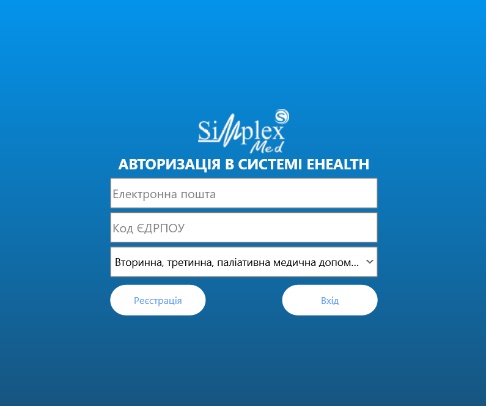 3. Натискаємо на кнопку ВХІД4. Вводимо електронну пошту та пароль eHealth зареєстрованого користувача (мал.13 ) 5. (мал.14)Перейти до самого кінця сторінки натиснути кнопку Прийняти та продовжити 6. Вікно програми(мал.15)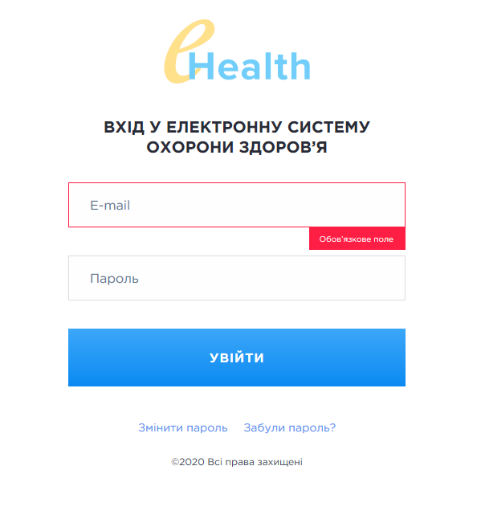 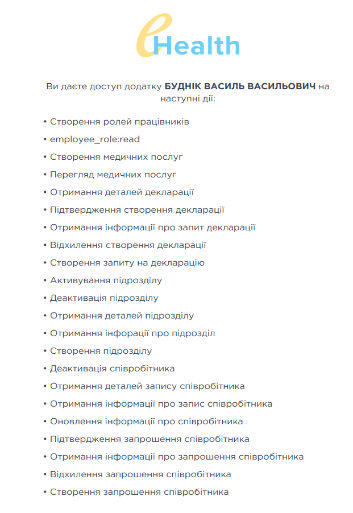 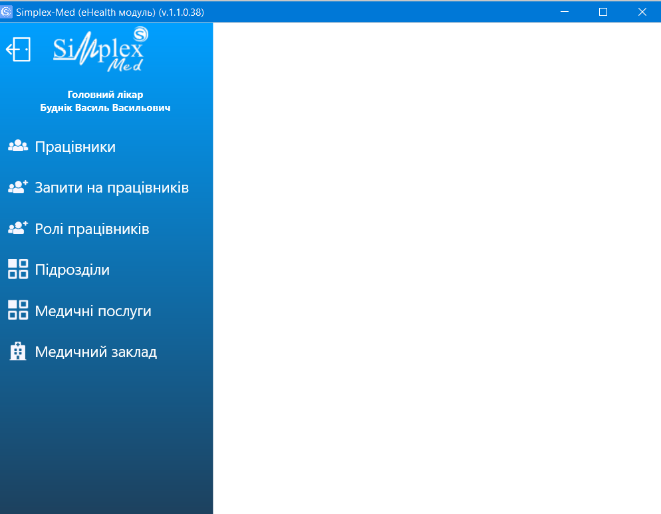 5. Створення підрозділу.(мал.16)Щоб створити підрозділ натискаємо на «Підрозділи»  та на знак 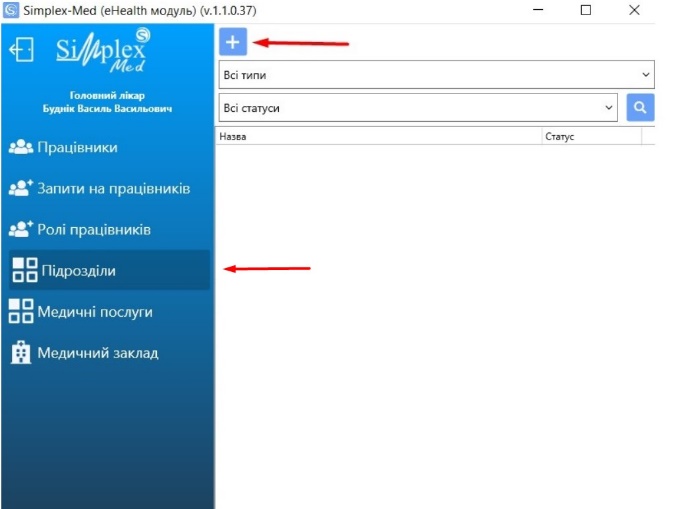 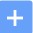 (мал.17)У вікні реєстрація підрозділу заповнюємо ОБОВ’ЯЗКОВІ*  поля відповідною інформацією Для додавання відповідних координат:3.1 Натиснути на кнопку Відкрити карту3.2 На карті обрати місце знаходженні закладу3.3 Натиснути на місце знаходження закладу, почекати поки згенеруються координати. (мал. 18 пю 3)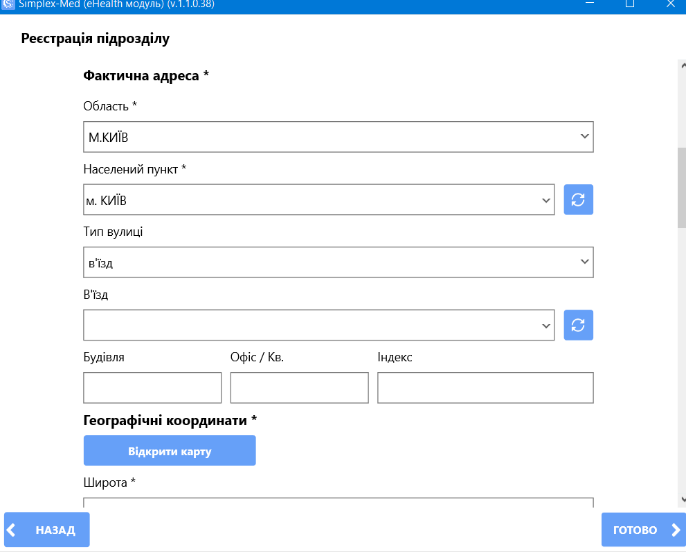 3.4 Після того як координати відобразились, натискаємо лівою кнопкою миші на координати (мал.18 п.1) та натискаємо кнопку Застосувати (мал.18 п.2)3.5 Заповнене поле координат повинне мати такий формат(мал.17 п.1)Після заповнення всіх пунктів, натискаємо кнопку  ГОТОВО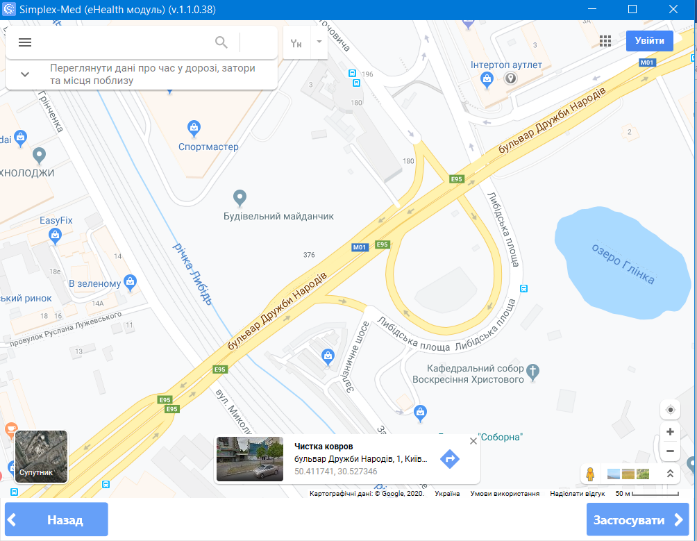 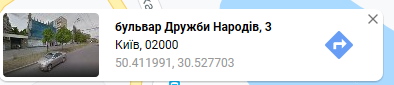 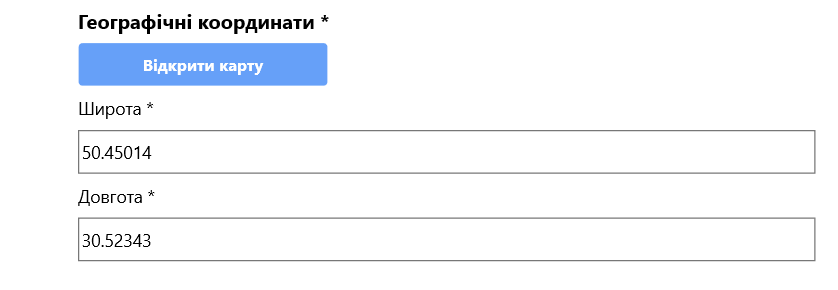 6. Запити на працівників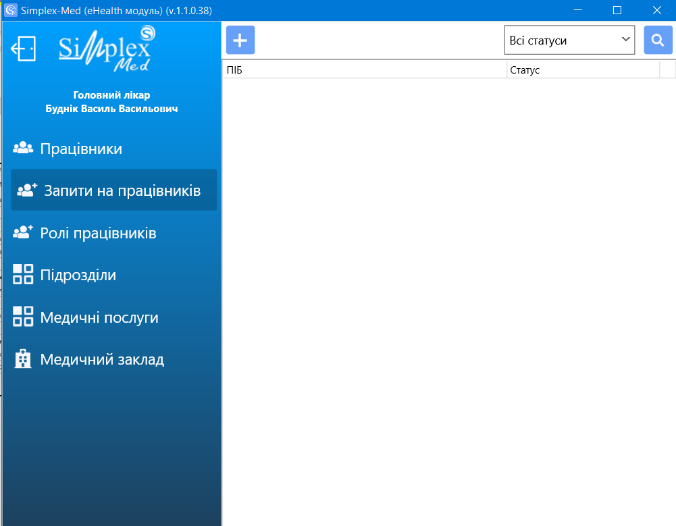 1.( мал.19)Щоб додати працівника натискаємо на «Запити на працівника»  та на знак 2.(мал.20)У вікні реєстрація працівника заповнюємо ОБОВ’ЯЗКОВІ*  поля відповідною інформацією та натискаємо      ГОТОВО3.(мал.21)При заповненні сертифікату зверніть увагу на поле «Основна спеціальність», обов’язково обираємо основну спеціальність працівника    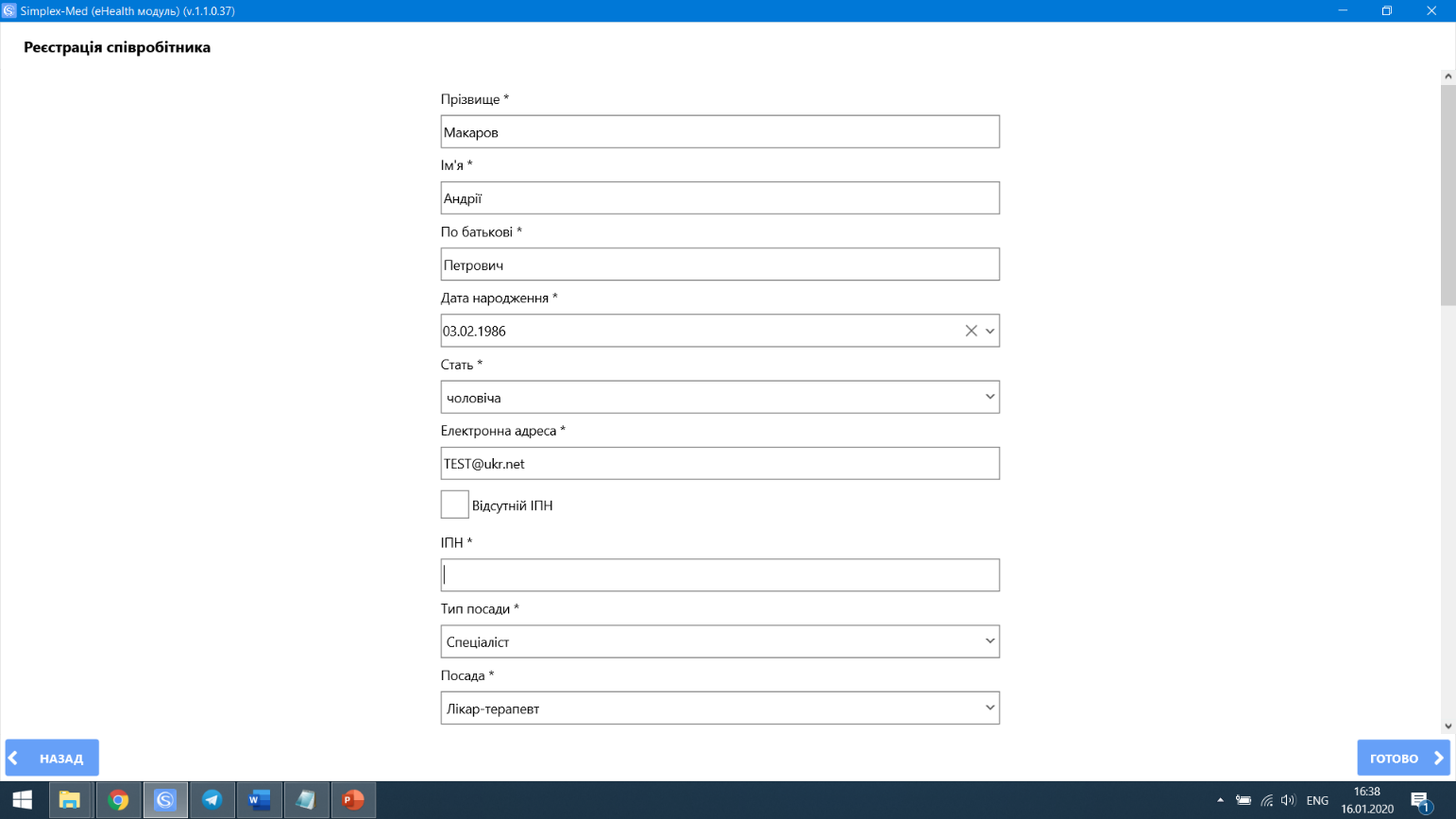 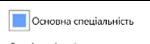 4.Підписуємо електронним підписом Керівника (дивитися ст.6 п.4)Після правильно введенних данних на пошту Працівника Ви отримаєте лист від eHealth, з посиланням , для завершення реєстрацію.(мал.19 п.1) Поле для вибору типу сортування для відображення працівників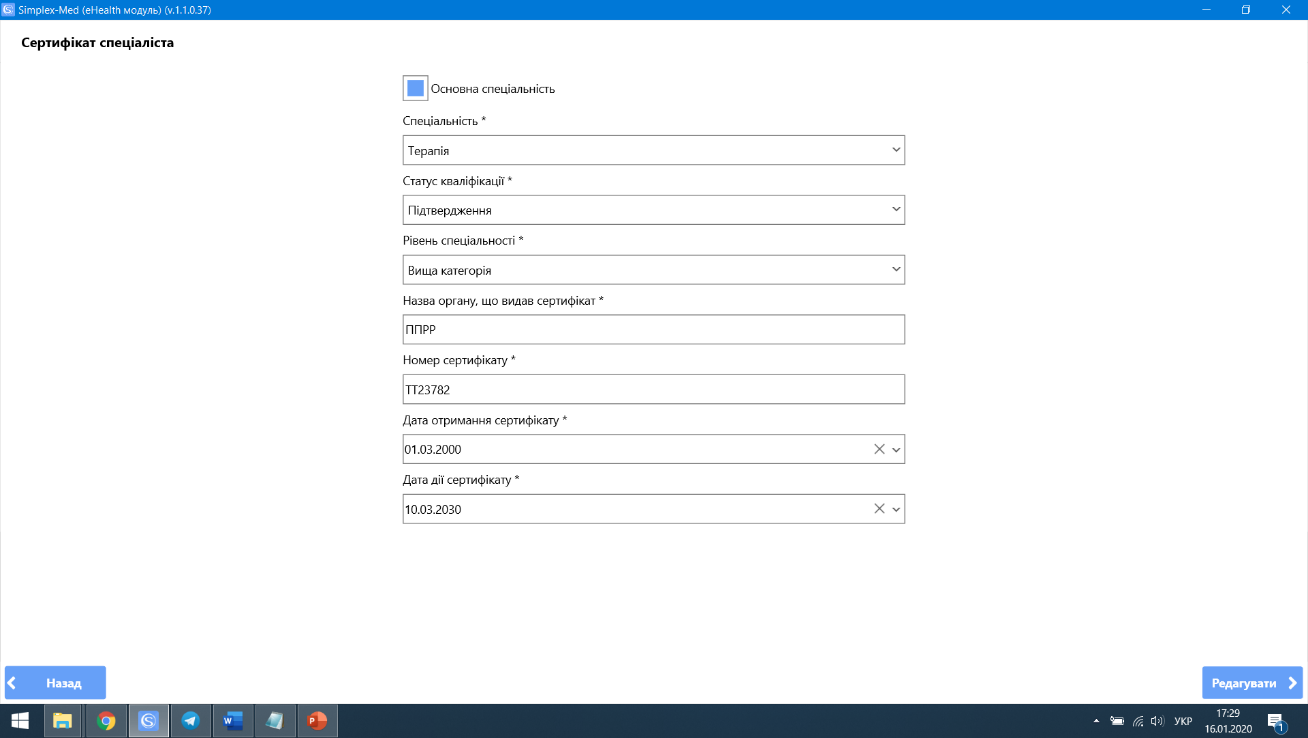 Працівники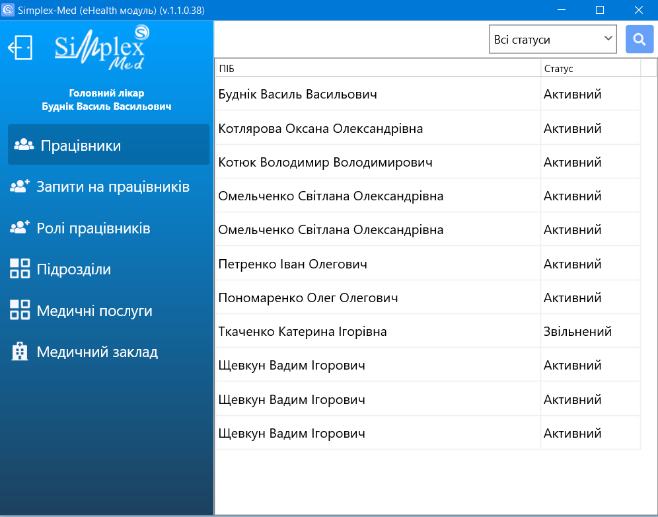 Щоб подивитися інформацію про працівника закладу. Треба натиснути на Працівники (п1), для перегляду усіх працівників, натиснути на (п. 2)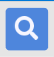 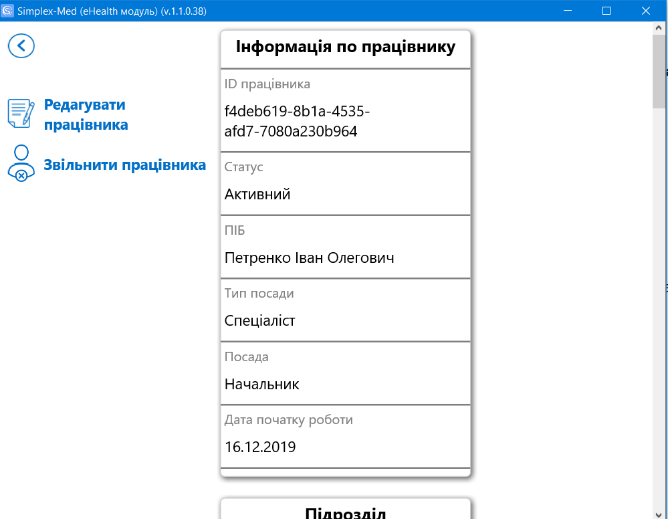 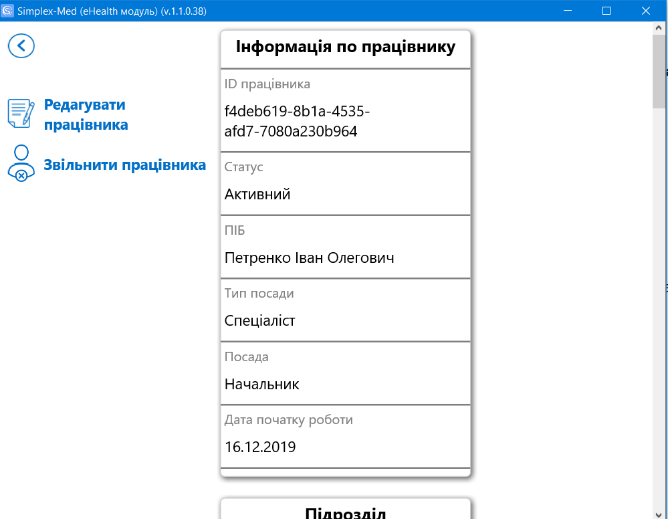 . Для редагування/звільнення працівника , оберіть потрібного працівника(п3) , та натисніть кнопку «Звільнити працівника» (п4)3. Інформація про працівника , статус зміниться на - Звільнений.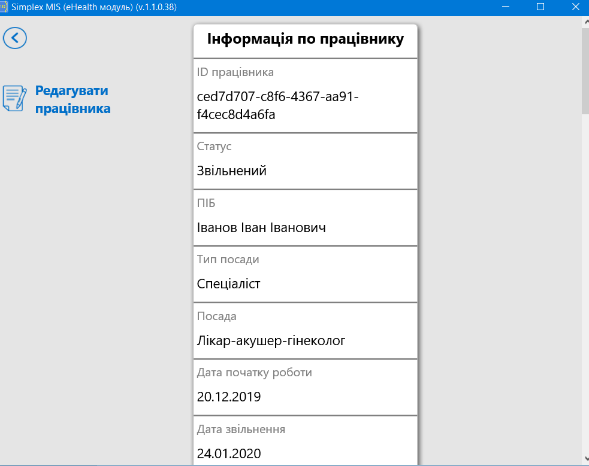 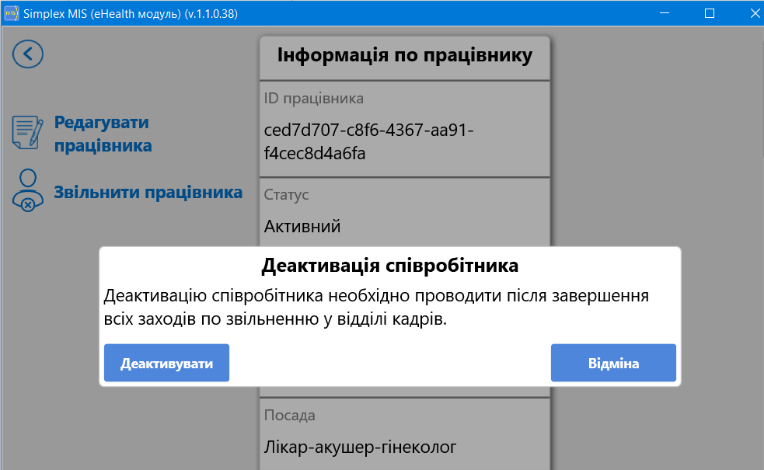 Медичні послуги1.(мал.22)Щоб створити медичну послугу натисніть на кнопку «Медичні послуги» зліва в меню та на знак 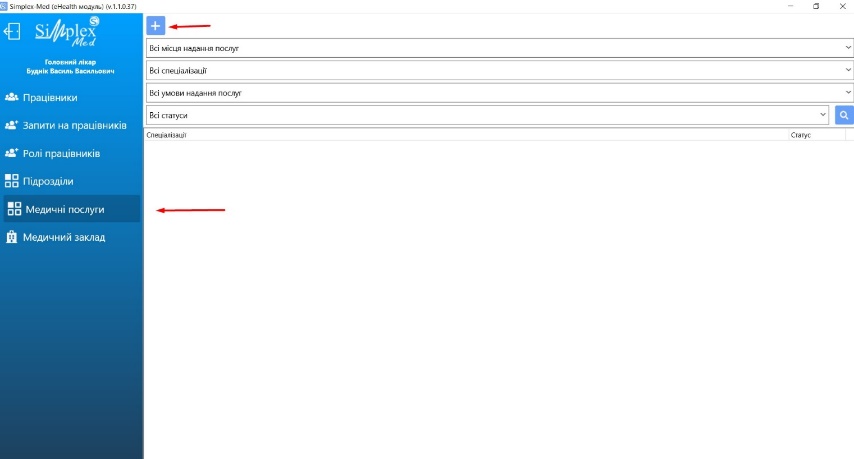 2. (мал.23) У вікні «Медична послуга» заповніть поля відповідною інформацією та натисніть кнопку     ГОТОВО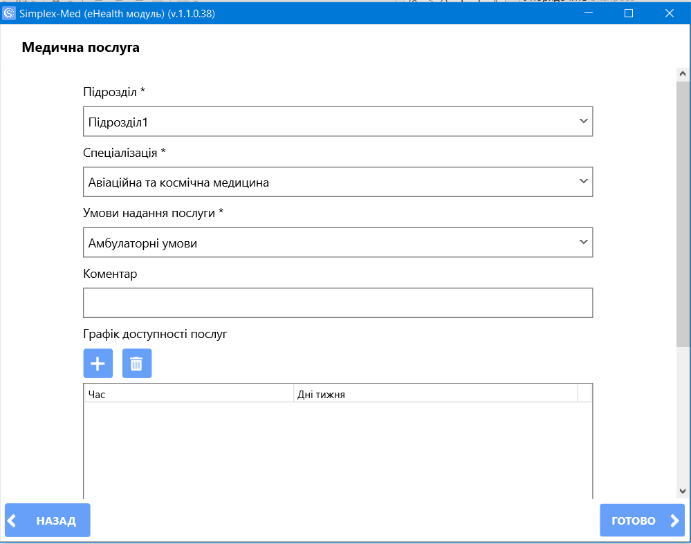 3. (мал.24.)Новостворена послуга з можливими варіантами її редагування та деактивації. 4. Натискаємо на кнопку Назад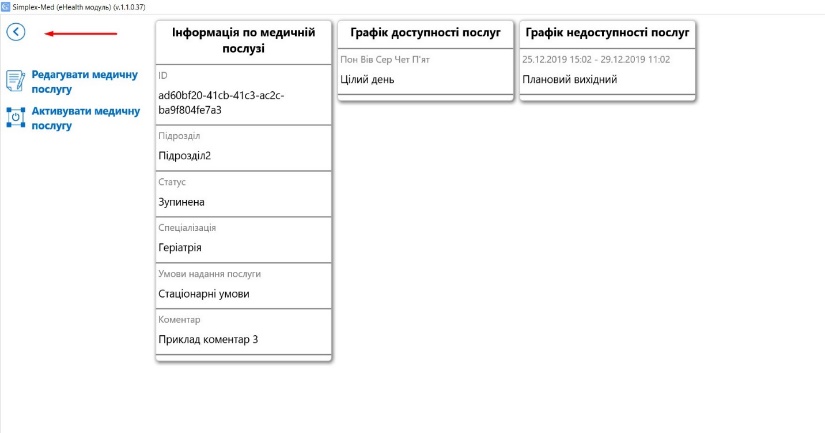 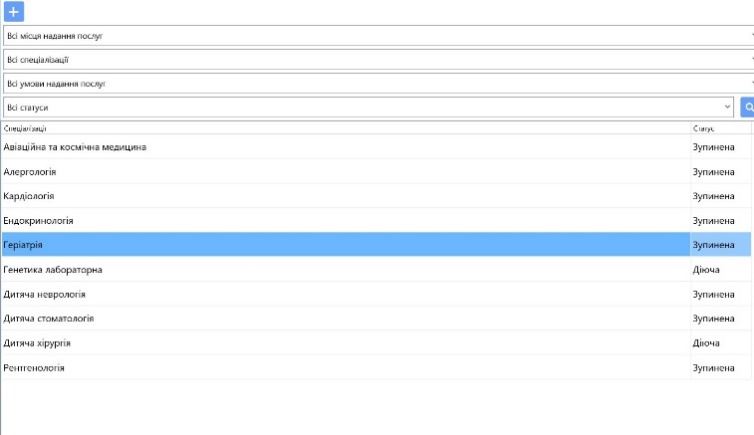 9. Ролі працівниківГОЛОВНА УМОВА! Ви не можете реєструвати Ролі працівників , не зареєструвавши попередньо:Підрозділи,Послуги,ПрацівникиСТВОРЕННЯ НОВОЇ РОЛІ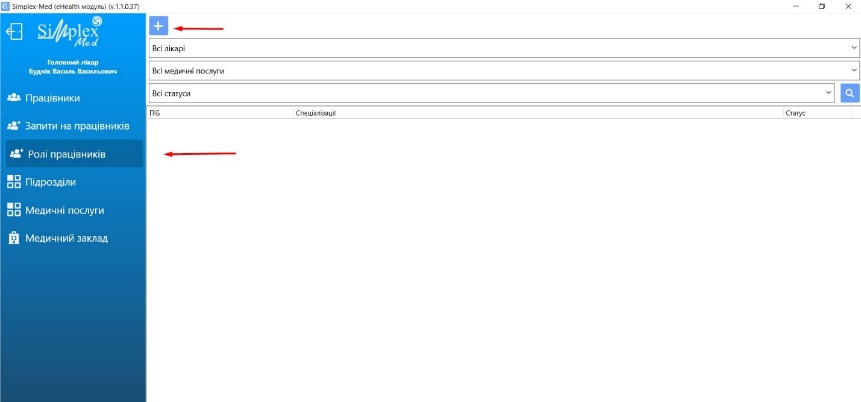 Щоб створити роль натисніть на кнопку «Ролі працівників» зліва в меню та на знак  (мал.25)У вікні «Роль працівника» оберіть працівника у верхній частині вікна та його послугу у нижній та натискаємо кнопку   ГОТОВО    (мал.26)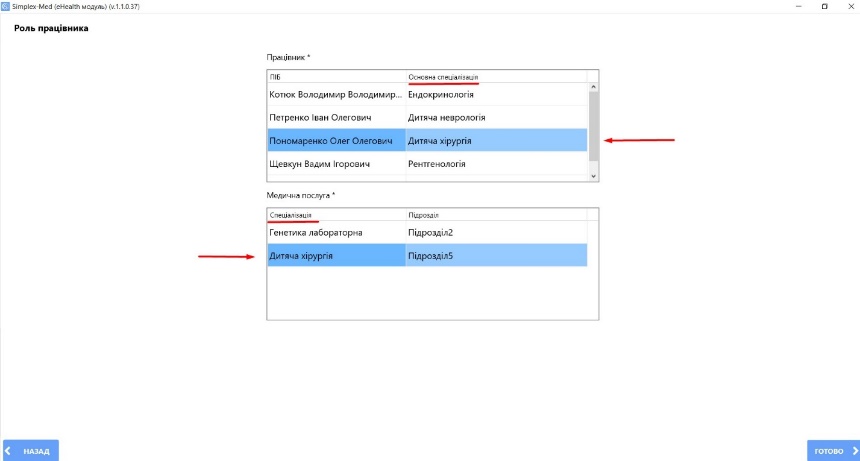 10. Медичний заклад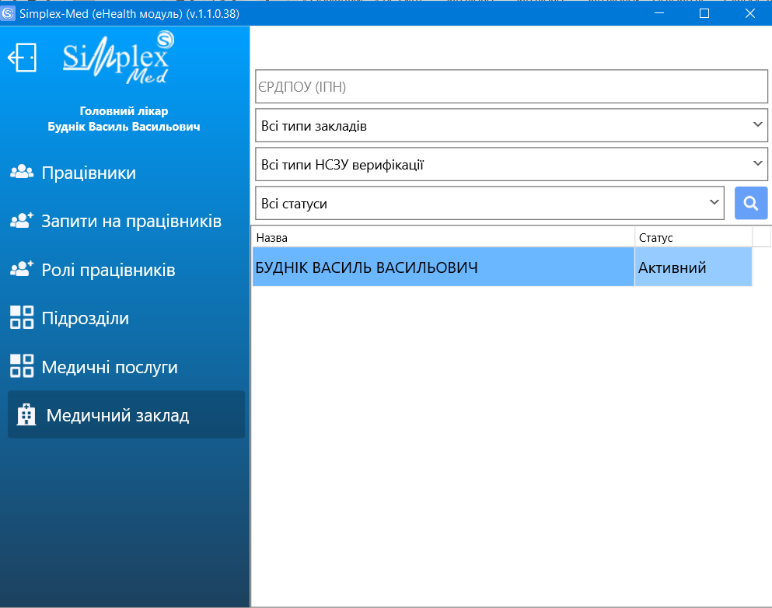 1. Ви можете побачити усю інформацію по медичному закладу , та відредагувати її при необхідності (мал.27).Наприклад: зміна керівника   2. У вікні з інформацією про медичний заклад, Ви маєте можливість бачити усі зауваження від НСЗУ і статус Верифікації Вашого закладу (мал.28). 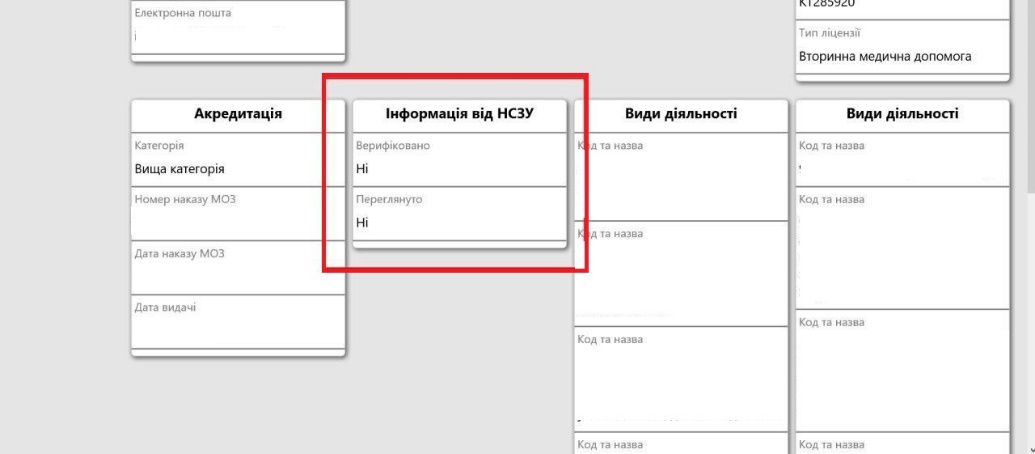 